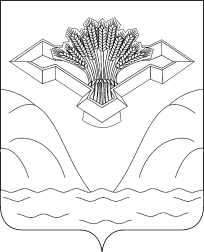 СОБРАНИЕ ПРЕДСТАВИТЕЛЕЙ СЕЛЬСКОГО ПОСЕЛЕНИЯ АЛЕКСАНДРОВКАМУНИЦИПАЛЬНОГО РАЙОНА СТАВРОПОЛЬСКИЙСАМАРСКОЙ ОБЛАСТИРЕШЕНИЕот  31 января 2011 года          № 13Об участии в профилактике терроризма и экстремизма, а также минимизации и (или) ликвидации последствий проявления терроризма и экстремизма на территории сельского поселения Александровка муниципального района Ставропольский Самарской области    В соответствии с Федеральными законами от 06.10.2003 г. № 131-ФЗ  "Об общих принципах организации местного самоуправления в Российской Федерации" и «О противодействии терроризму» от 06.03.06 № 35-ФЗ, «О противодействии экстремисткой деятельности» от 25.07.02 г. № 114-ФЗ, Указом Президента Российской Федерации от 15.02.06 г. № 116 «О мерах по противодействию терроризму», Уставом  сельского поселения Александровка муниципального района Ставропольский  Самарской области   Собрание представителей сельского поселения Александровка муниципального района Ставропольский Самарской области РЕШИЛО:Принять  Положение «Об участии в профилактике терроризма и экстремизма, а также минимизации и (или) ликвидации последствий проявления терроризма и экстремизма на  на территории сельского поселения Александровка муниципального района Ставропольский Самарской области» (прилагается). Опубликовать  настоящее Решение в районной газете «Ставрополь-на-Волге».Настоящее Решение вступает в силу  со дня его официального опубликования.Контроль за исполнением настоящего решения оставляю за собой.Глава администрации сельского                                                                                             поселения Александровка                                                                            А.Ф.Краснов  Приложение к решениюСобрания Представителей                                                                                                          сельского поселения                                                                                                 Александровка                                                                                                         № 13   от  01.02.2011 г.ПОЛОЖЕНИЕоб участии в профилактике терроризма и экстремизма, а также минимизации и (или) ликвидации последствий проявления терроризма и экстремизма на территории сельского поселения АлександровкаОбщие положения. Настоящее Положение разработано в соответствии с требованиями Федерального закона Российской Федерации от 06.10.03 № 131-ФЗ «Об общих принципах организации местного самоуправления в Российской Федерации», Федерального закона Российской Федерации от 06.03.06 № 35-ФЗ «О противодействии терроризму», Федерального закона Российской Федерации от 25.07.02 № 114-ФЗ «О противодействии экстремистской деятельности», Указом Президента Российской Федерации от 15.02.06 № 116 «О мерах по противодействии терроризму», Уставом сельского поселения Александровка муниципального района Ставропольский Самарской области, и определяет цели, задачи и полномочия органов местного самоуправления сельского поселения при участии в деятельности по профилактике терроризма и экстремизма, а также в минимизации и (или) ликвидации последствий проявлений терроризма и экстремизма на территории сельского поселения Александровка.Осуществление вопросов местного значения по участию в профилактике терроризма и экстремизма на территории сельского поселения находится в ведении местной администрации сельского поселения Александровка.При осуществлении мероприятий по участию в профилактике терроризма и экстремизма администрация сельского поселения Александровка руководствуется Конституцией РФ, федеральными законами, законами Самарской области, Уставом сельского поселения Александровка.Жители сельского поселения Александровка могут привлекаться к участию в профилактике терроризма и экстремизма, а также минимизации и (или) ликвидации последствий проявлений терроризма и экстремизма в границах сельского поселения Александровка. (Примечание: жители сельского поселения Александровка не являются субъектами противодействия экстремизму и терроризму).Цели и задачи органов местного самоуправления сельского поселения Александровка. Основными целями при участии в профилактике терроризма и экстремизма, а также минимизации и (или) ликвидации последствий терроризма и экстремизма на территории сельского поселения Александровка являются:Противодействие терроризму и экстремизму, а также защита жизни граждан, проживающих на территории сельского поселения Александровка от террористических и экстремистских актов.Уменьшение проявлений экстремизма и негативного отношения к лицам других национальностей и религиозных конфессий.Формирование у граждан, проживающих на территории муниципального образования внутренней потребности в толерантном поведении к людям других национальностей и религиозных конфессий на основе ценностей многонационального российского общества, культурного самосознания, принципов соблюдения прав и свобод человека.Формирование толерантности и межэтнической культуры в молодежной среде профилактика агрессивного поведения. Для достижения указанных целей необходимо решение следующих задач:Информирование населения сельского поселения Александровка по вопросам противодействия терроризму и экстремизму.Содействие правоохранительным органам в выявлении правонарушений и преступлений данной категории, а также ликвидации их последствий.Пропаганда толерантного поведения к людям других национальностей и религиозных конфессий.Воспитательная работа среди детей и молодежи, направленная на устранение причин и условий, способствующих совершению действий экстремистского характера.Недопущения наличия свастики и иных элементов экстремистской направленности на объектах инфраструктуры сельского поселения Александровка.Основные направления участия органов местного самоуправления в профилактике терроризма и экстремизма на территории сельского поселения Александровка.Совместно с администрацией сельского поселения Александровка проведение работы по следующим направлениям:Организация и проведение тематических занятий со школьниками, направленных на гармонизацию межэтнических и межкультурных отношений, профилактику проявлений ксенофобии и укрепление толерантности (конкурс социальной рекламы, лекции, вечера вопросов и ответов, консультации, показ учебных фильмов и т.д.)Организация и проведение занятий с детьми дошкольного возраста, на которых планируется проводить игры, викторины и иные мероприятия, направленные на формирование уважения, принятие и понимание богатого многообразия культур народов, населяющих муниципальный район Ставропольский, их традиций и этнических ценностей.Оборудование информационных уличных стендов и размещение на них информации для населения сельского поселения Александровка по вопросам противодействия терроризму и экстремизму.Организация и проведение пропагандистских и агитационных мероприятий (разработка и распространение памяток, листовок, пособий) среди населения сельского поселения Александровка.Приобретение и использование учебно-наглядных пособий, видеофильмов по тематике толерантного поведения к людям других национальностей и религиозных конфессий антитеррористической и антиэкстремисткой направленности в целях укрепления толерантности, формирования уважительного отношения населения сельского поселения Александровка к культуре и традициям народов, населяющих муниципальный район Ставропольский.Проведение разъяснительной работы с молодежью в форме бесед, семинаров.Разъяснение населению муниципального образования понятий терминов, содержащихся в действующем законодательстве, касающихся ответственности за действия, направленные на возбуждение социальной, расовой, национальной и религиозной розни в муниципальных средствах массовой информации.Проверка объектов муниципальной собственности на предмет наличия свастики и иных элементов экстремистской направленности.Компетенция органов местного самоуправления сельского поселения Александровка. Собрание Представителей сельского поселения Александровка:Принимает решения по вопросам участия в профилактике терроризма и экстремизма, а также минимизации и (или) ликвидации последствий проявлений терроризма и экстремизма в границах сельского поселения Александровка.Предусматривает ежегодно при утверждении бюджета муниципального образования расходы для реализации долгосрочной целевой программы мероприятий по профилактике терроризма и экстремизма, а также минимизации и (или) ликвидации последствий проявления терроризма и экстремизма на территории сельского поселения Александровка.Принимает решение об участии в деятельности межведомственной рабочей группы по работе с проявлениями экстремистской деятельности при прокуратуре Ставропольского района. Администрация:Запрашивает и получает от исполнительных органов государственной власти муниципального района Ставропольский информацию, документы и материалы необходимые для реализации мероприятий Программы.Осуществляет профилактическую работу во взаимодействии с иными исполнительными органами государственной власти муниципального района Ставропольский, общественными объединениями, жителями поселения.Создает рабочую группу для формирования Программы.Готовит предложения в Программу.Реализует Программу. Предусматривает ежегодно при подготовке проекта бюджета сельского поселения Александровка расходы для реализации долгосрочной программы мероприятий по профилактике терроризма и экстремизма, а также минимизации (или) ликвидации последствий проявления терроризма и экстремизма на территории сельского поселения Александровка.Ежегодно предоставляют Собранию Представителей сельского поселения Александровка информацию о выполнении целевых и ведомственных программ в рамках ежегодного отчета о деятельности администрации поселения.